EXERCICE 1 : Le temps et les roches Montrer comment l’étude d’un affleurement permet de reconstituer la chronologie des évènements géologiques d’une région. Vous rédigerez un texte argumenté. Vous appuierez votre exposé éventuellement à partir du document proposé et/ou d’observations et/ou d’exemples judicieusement choisis.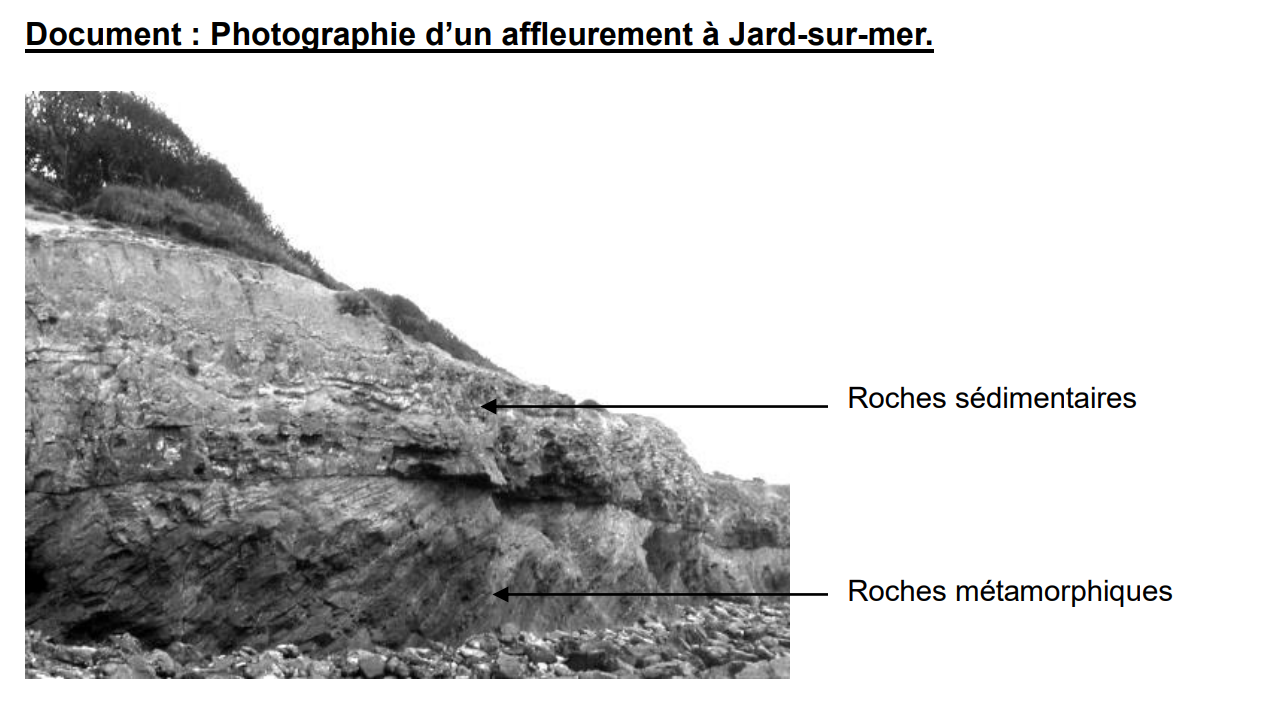 